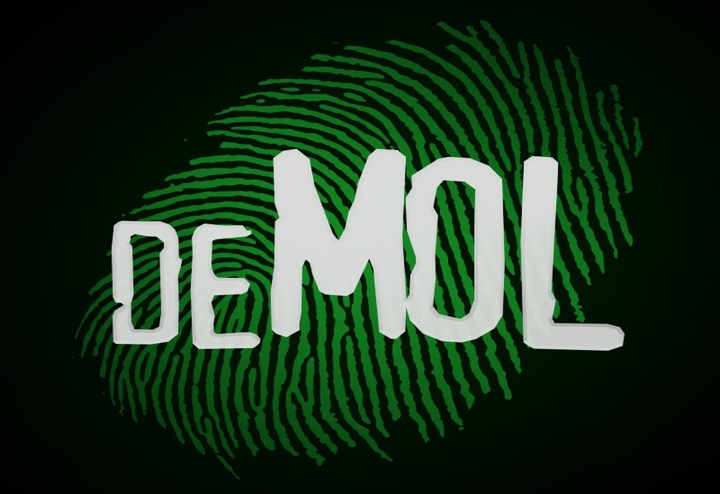 DE GEMIDDELDE MOL 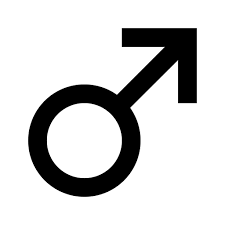 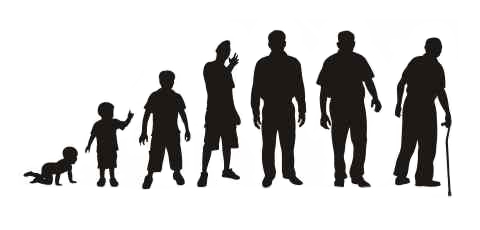 De Mol is een man 						     De Mol is 31 jaar oud 55% Man 							     20% - 31 jaar				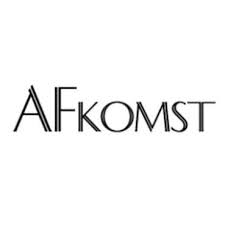 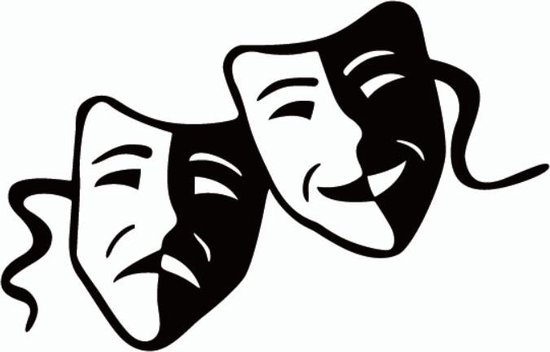 De Mol komt uit Zuid-Holland 				De Mol is een acteur 30% - Zuid-Holland 						45% - Acteur 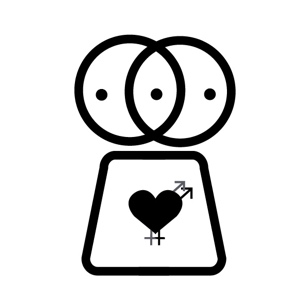 De Mol is heteroseksueel         65% Heteroseksueel